人教部编版六年级语文下册单元测试卷 第六单元  [时间:90分钟   满分:100分] 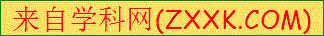 一、积累与运用。（40分）下列加点字选择正确的读音。（2分）正(zhēng zhèng)月  稚(zhì  zhuī)嫩   折(zhē zhé)腾   描摹(mó  mù)  琴弦(xián xuán)    衣襟(jīn jìn)     炊(cuī chuī)烟   赫(hè hǎo)然    2.把下列各项中的错别字画上“    ”，并改正在括号里。（2分）A. 疲倦  绢秀  娓娓动听（    ）  B. 茂盛  偶而  身临其境（    ）  C. 歇脚  仰幕  戛然而止（    ）  D. 沮丧  轨道  迫不急待（    ）  [来源:学#科#网]3.把词语补充完整，并根据句子意思选词填空。（6分）(    ）(    ）斑斓      琳琅(    ）(    ） 转瞬(    ）(    ） 枝繁(    ）(    ）      朝夕(    ）(    ） 地久(    ）(    ）同学们的优秀作业、获奖作文等（       ）,张挂、摆放在槐树的四周。六年的光阴，（       ）。[来源:学科网ZXXK]在(       ）中，我们一道成长。4.给加点字选择正确的解释。（2分）益：A、好处；B、增加；C、更加；D、有益的。　 ①经过一番谈话，我觉得受益不浅。          (    )　   ②我们要保护益虫。                        (    )　   ③人与山的关系日益密切。                  (    )　   ④多参加体育活动能使人延年益寿。          (    )5.下列句中标点符号使用正确的一项是（    )。（2分）A.老人摇摇头，说：“这不过是无心插柳柳成啊”！B.几经周转，次年，“补考”竞发表在上海一家出版社的正式刊物上。C.我望着浅笑盈盈的您，一字一顿地念着“方——老——师”。D.一个科学家在他攻克科学堡垒的长征中，失败的次数和经验，远比成功的经验要丰富，深刻得多。6.按要求写句子。（8分）（1）从事文学创作，需要丰富的想象力。（改为反问句）
___________________________________________________________________（2）既有一，何不能有二？ (改为陈述句)
___________________________________________________________________（3）您无怨无悔地把我们从懵懂天真的一年级带到心智成熟的六年级。（缩句）    ___________________________________________________________________（4）在这离别之际，我们别情依依，走一回校园的小路，踏一回教室的楼梯，心中荡起甜蜜的回忆。再见吧同学！ 再见啊再见！盼望你早日成功的消息。 （根据画线句仿写)
                ,           ,           ,           ,           。再见吧老师！再见啊再见！                      。7.联系上下文，理解下面句子，回答括号中的问题。（4分）（1）十年树木，百年树人；插柳之恩，终身难忘。（这句话你怎样理解？）   ___________________________________________________________________（2）永远感谢我的老师，感谢母校的报栏，感谢挂在我生命之树上的红双圈。（这句话运用了什么修辞手法？表达了作者怎样的思想感情？)     ___________________________________________________________________8.班级以 “我们毕业了”为主题开展综合性学习活动，请你参与。（14分）【骊歌轻唱】下面是科代表连缀经典古诗文而成的开场白，请将其补充完整。（6分）相聚犹在昨天，分别即在眼前，李商隐说“相见时难别亦难，          ”，李煜
说“剪不断，理还乱，是离愁.               ”，不久，我们也将唱起骊歌。六年来，
我们夺魁时戏称“       ，往来无白丁”，考砸就调侃“好读书，            ”。
将来，虽不敢保证“先天下之忧而忧，               ”，但我们坚信“长风破浪会有时，               ”！【精彩定格】班级空间里有六年来同学们在各种集体活动中留下的照片，请你为照片分类，并为每一类取一个四字的名字。（4分）①           ②           ③           ④           【同窗情深】请你认真阅读下面的毕业留言，然后选择一则你最欣赏的进行评析（4分）
① “桃花潭水深千尺，不及好友送我情”，祝我们的友谊地久天长！
②学习上，你是我的竞争对手；生活中，你是我的良朋好友。有你一路陪伴，真好！
我选第    则，我的评析：                                       。二、阅读与欣赏。（30分）（一）我为少男少女们歌唱（13分）
我为少男少女们歌唱。 所有使我像草一样颤抖过的
我歌唱早晨, 快乐或者好的思想，
我歌唱希望， 都变成声音飞到四方八面去吧，
我歌唱那些属于未来的事物， 不管它像一阵微风
我歌唱正在生长的力量。 或者一片阳光。
我的歌呵， 轻轻地从我琴弦上
你飞吧， 失掉了成年的忧伤，
飞到年轻人的心中 我重新变得年轻了，
去找你停留的地方。 我的血流得很快，
对于生活我又充满了梦想，充满了渴望。
1.“歌唱”的意思是           ，“为少男少女们歌唱”实则是           。（4分）2.诗歌中揭示主题的诗句是：                     。(2分）
3.最后一节中，“梦想”和 “渴望” 的含义是什么？ （3分）
                                                                          4.四节诗分别应怎样来朗读？请选填。（4分）A. 真挚炽热     B. 舒缓欣慰   C. 活泼明快   D.深情祝福
第一节： 第二节： 第三节： 第四节：（二）快乐阅读。（17分）特殊的点名李诗令[来源:Z&xx&k.Com]①下课的铃声骤然响起，马教授心头一震，随即用发颤的声音说道：“同学们，下课了！”②然而，同学们瞪着大大的眼睛，谁也没有动。四年前，他们怀着无限的憧憬踏进校园，转眼就毕业了。明天，他们将奔向各自的岗位，面对讲台上这严父慈母般的老人，这才华横溢、著作等身而又平易近人的老专家，这位把毕生精力都献给教育事业的老教授，他们是多么想将时光留住片刻，和老教授多待一刻啊！帐然之中，他们每个人还意识到，只要这个班集体一解散，就意味着他们这一生再也难以相聚了。
   ③马教授望着自己的学生们，喉结动了动，他很想再次宣布“同学们，下课了”，但嘴巴张了张，竟未能说出。窗外，艳阳高照，杨柳依依，蝉声长鸣，而整个教室里一片安静。
   ④班长站了起来，红着眼圈说：“老师，你给我们点个名吧！”沉默打破了，同学们终于找到了一个释放点，渴盼地望着老师，说：“对！老师，您就给我们再点个名吧！”
   ⑤马教授愣证了半响，面带微笑地扫视了一遍同学们，然后慢慢地捧起了花名册。同学们立即调整坐姿，端端正正坐好,凝神望着老师。“现在开始点名！”马教授清了清嗓子，泪水在眼眶里打转。
   ⑥"肖石、张天利、温颖……”他大声点着名，四十五位同学相继站起又端正坐下。
   ⑦“马国政！”
   ⑧“？”同学们蒙了。
   ⑨“到!”未等同学们反应过来,马教授已响亮地回答了自己的点名。
   ⑩掌声立即响起，同学们眼里啥满了激动和幸福的泪水。
  1.“憧憬”的意思是      ,在文中是指                            。（2分)
  2.第③段中的“?”的含义是(   )(2分）
     A.同学们想要下课了。               B.同学们问马教授问题。
     C.同学们感到很突然,心中疑惑不解。  D.同学们质问马教授。
  3.在读完这篇文章后，有两个同学对文章进行了内容概括。(6分)
    同学 A:文章讲了在马教授上的最后一堂课结束时，学生们请他给全班最后一次点名，马教授在点了全班同学的名字后还点了自己的名字并响亮地回答，同学们深受感动。
     同学B：文章讲了在马教授上的最后一堂课结束时，学生们请他给全班最后一次点名,马教授点了全班同学的名字，同学们深受感动。
 (1)你认为同学(    ）的内容概括更准确。
（2）你认为上面不够准确的内容概括，原因在于（     ）
    A.内容概括太吵峻。 B.内容概括不完整。
   4.文中“马教授愣证了半响，面带微笑地扫视了一遍同学们，然后慢慢地捧起了花名册”，这是一处对人物       和      的描写。展开想象，此时的马教授会想些什么？ 请写一写。（4分）
   5.文章的题目是“特殊的点名”，谈谈这次点名特殊在哪里。（3分）
                                                                          三、习作与表达。（30分）短文《独享“体罚”之秘密》 为我们讲述了一位人生之师--—弗洛斯特女士“体罚”学生的秘密，使我们感受到了她博大而又仁爱的胸怀，在不知不觉中也成了她的崇拜者。
    在你的成长经历中，你最崇拜谁？你和他（她）之间发生了怎样的动人故事？请你想一想.然后完成一篇习作。 题目自拟。答案：一、1.  zhēng  zhì   zhē  mó    xián  jīn   chuī   hè    2. A. 绢（娟）  B. 而 （尔）  C. 幕 （慕）  D. 急（及）  3.色彩  满目  即逝 叶茂 相处  天长  琳琅满目  转瞬即逝  朝夕相处4.  ①A、 ②D、  ③C  ④B、5.C.6.（1）难道从事文学创作，不需要丰富的想象力吗?
（2）既有一，就能有二。
（3）您把我们从一年级带到六年级。7.（1）小树十年工夫可以长成参天大树，而要培养一个人要花很长的时间。老师的教育之恩让“我”终身难忘。
（2）排比。真挚强烈地表达了作者对母校和老师辛勤栽培及激励的谢意和感激8..【骊歌轻唱】东风无力百花残    别是番滋味在心头   谈笑有鸿儒 不求甚解 后天下之乐而乐 直抹云帆济沧海
【精彩定格】 示例： ①文体风采 ②集体出行 ③教室抓拍 ④师生同乐
【间窗情深】示例一：它化用李白诗句. 富有诗意地歌颂了同学间的友谊。示例二：(之) 它以整齐的句式， 从学习和生活两方面道出了同学间的深情厚谊，结尾句更是真挚感人！二、（一) 1.赞美 歌唱延安。 歌唱延安青年 歌唱自己告别过去后的新生活、新世界
2.对于生活我又充满了梦想、 充满了渴望
3. 对理想、对光明的向往与追求。
4. CD B A（二） 1.向往  对大学生活的向往  2.  C.
        3. (1) A.（2）B.
        4.神态 动作  5.学生主动要求点名，；马教授不指点了学生的名，还点了自己的名。三、习作题号一二三总分得分得分得分得分[来源:学+科+网]